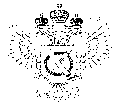 «Федеральная кадастровая палата Федеральной службы государственной регистрации, кадастра и картографии» по Ханты-Мансийскому автономному округу – Югре(Филиал ФГБУ «ФКП Росреестра»по Ханты-Мансийскому автономному округу – Югре)г.Ханты-Мансийск,							Ведущий технолог ООВЕГРНул. Мира, 27						                                                                                                           Королёва И.А
                                                                                                                                                                                                                                    8(3467)300-079
e-mail: OOVK@86.kadastr.ruПресс-релиз02.05.2017В соответствии с приказом Росреестраот 27.03.2017 № П/0152 на официальном сайте Росреестра в сети «Интернет» www.rosreestr.ru размещена XML-схема, используемая для формирования в форме электронного документа схемы расположения земельного участка на кадастровом плане территории.XML-схема, используемая для формирования схемы расположения земельного участка на кадастровом плане территории в электронном виде, размещена на сайте Росреестра в разделе «Электронные сервисы»:XML-схемы, используемые для формирования файлов схемы расположения земельного участка в форме электронного документа в формате XML, признаются введенными в действие со дня их размещения на официальном сайте.___________________________________________________________________________________При использовании материала просим сообщить о дате и месте публикации на адрес электронной почты Press@86.kadastr.ru или по телефону 8(3467)300-444. Благодарим за сотрудничество.12.XML-схема, используемая для формированияXML-документа – схемы расположения земельного участка или земельных участков на кадастровом плане территории в форме электронного документа16_SchemaParcels_V02Приказ Росреестра 
от 27.03.2017 
№ П/0152/17